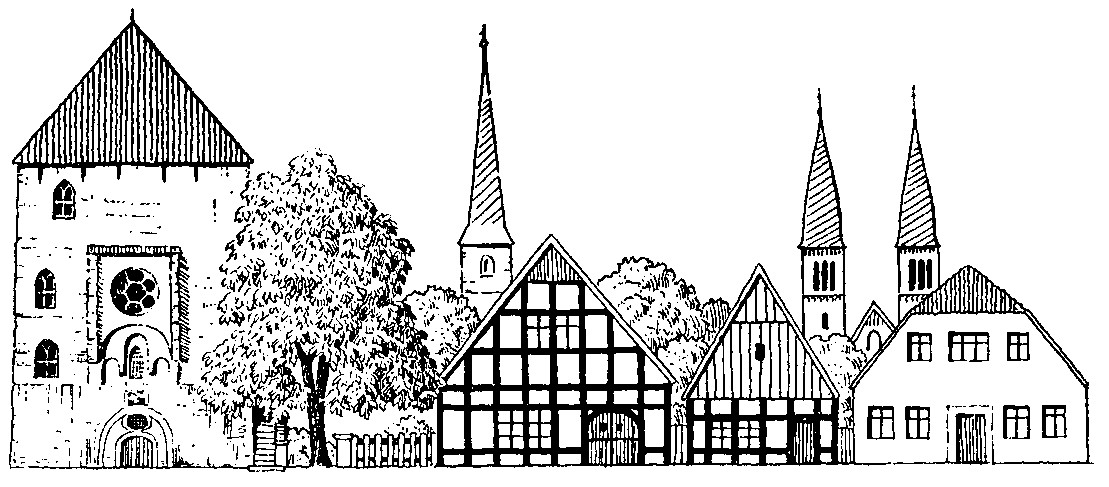 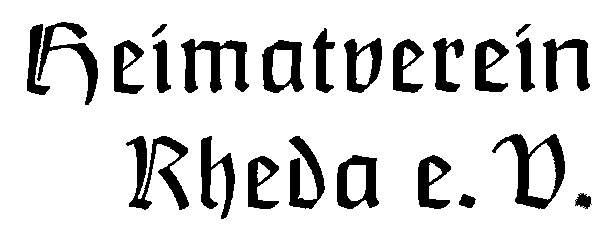 400 Jahre Domhof RhedaDies ist ein Grund zum Feiern.  Und der Anstoß zu einem besonderen Projekt.
Der Heimatverein Rheda plant den Bau einer Remise auf dem Gartengelände des Domhofes aus altem Fachwerk  und alten Baumaterialien.
Genutzt werden soll es als dekorative Ergänzung zum Domhof, als Abstellort bzw. Ausstellung für historische Gerätschaften sowie für gelegentliche Außenveranstaltungen des Heimatvereins. Projektname:            
                                                                                                                                                                                                                                                                                                                                      
                                                                                                              Beispielbild:   
Verschiedene Teilnehmer tragen und fördern dieses Projekt. 

Da ist zum einen die Stadt Rheda  als Eigentümer der Immobilie, 
die ihre Unterstützung in Sachen Planung und Genehmigung zugesagt hat.
Dann der Förderverein Domhof (FV), 
der als Verwalter des Domhofes natürlich mit dabei ist.  
Es freut uns besonders, dass das Handwerker Bildungszentrum Brackwede   (HBZ)  http://hbz.de/startseite/home.html 
und das Reckenberg Berufskolleg  Rheda-Wiedenbrück (RBC):                                                                          www.reckenberg-berufskolleg.de 
nach mündlicher Absprache  die Ausführung von  handwerklichen Arbeiten im Rahmen der Ausbildung der betreffenden Gewerke durchführen werden.
Und last not least der Heimatverein Rheda (HV):                                                                                                                        
www.heimatverein-rheda.de 
der als Initiator und Organisator und „Motor“ des gesamten Projektes 
sich u.a. auch um die Finanzierung und Spendenaquisition kümmert.

Eine erste Kostenschätzung für das Projekt beläuft sich auf ca. 10.000,- Euro.
Natürlich geht das nicht ohne Sponsoren.
 
Wir freuen uns, dass wir eine erste Zusage der Volksbank Rheda zu diesem Projekt 
sowie weitere Einzelspenden erhalten haben.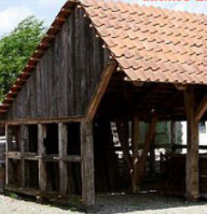 Alle Mitglieder und Freunde des Heimatvereins sind aufgerufen, dieses Projekt zu unterstützen.Was wurde getan?    Was ist zu tun?  (Nur eine erste Auswahl) Das Bauholz aus alten Beständen ist für das Projekt reserviert. Es muss gekauft und dann auf das Gelände des Domhofes transportiert werden. Steine für die Gefache wurden von einer alten Mauer am Schnittkerhaus abgebaut und ebenfalls auf das Gelände des Domhofes zu transportiert.
Dazu fand ab Samstag, 09.04. 2016 eine „Aktion Mauerspechte“ statt. 
Viele Helfer(innen) bauten an diesem Tag die Steine der Mauer per Hand ab, klopften sie ab und stapelten sie auf Paletten. Diese wurden dann zum Domhof transportiert.  (Bilder etc. s. „News“!)Weitere Materialien sind zu beschaffen:
z.B. weitere Steine, Dachziegel, Beton und Bewehrung für die Fundamente, Mörtel,
Holz für die seitliche Verschalung des Daches, Farben für Anstricharbeiten, u.v.m.   Außer den Auszubildenden und Lehrpersonal der o.a. Ausbildungsstätten sind weitere Mitarbeiterinnen und Mitarbeiter mit entsprechenden Fachkenntnissen für dieses Projekt gesucht.  ... und vieles mehr!  Das Bankkonto des Heimatvereins Rheda e.V. :
Kreissparkasse Wiedenbrück
IBAN:   DE 84 4785 3520 0002 0067 81   BIC:  WELADED1WDB
Heimatverein Rheda e.V. 1.Vorsitzender Prof. Ernst Albien       
(Umsatzsteuer Nr. 347/5912/1391)           Stand der Arbeiten/ Planungsübersicht/ Aufgaben                                                   Stand: 10.05.2016DatumWas?Wer?Wann?09.04.1613.04.1616.04.16Aktionstage „Mauerspechte“Steine der Mauer am Schnitkerhaus wurden abgetragen und am Domhof eingelagert(für die Gefache)Gleichzeitig offizieller Startpunkt für die praktischen Arbeiten am Projekt
Paletten für die Steine/Stapel besorgt

Transport zum Domhof Abbauteam HV RhedaSteine werden zur Verfügung gestellt durch die 
Ev. Versöhnungs- Kirchengemeinde RhedaTeam: Hans-Werner Hartmann
            Egon Junge
            Atilla Kence
            Windfried Hader
            Heinz Berning
            Friedhelm Pieske
            Ernst Albien
            Uwe Finken
            Christa Boggenstall  („Marketenderin“)Albien/Finken


Albien  (mit Baufirma)09.04.13.04.16.04.18.04.2016EntwurfsplanungEinmessung ins GrundstückDipl. Ing Martin Lambrecht vom Reckenberg Berufskolleg (RBC)02.05.2016Sommer 2016GenehmigungsplanungStatikStadtverw. Rheda / Bauamt
Frühsommer 2016Das Holz aus alten Beständen lagert z. Zt. noch in Batenhorst
Kosten: 2500,- FPDas Holz muss auf dem Gelände des Domhofes gelagert werdenTeams vom HVTransport durch  …      (Anfrage …)
evtl. Kranwagen von … (Anfrage …)Frühsommer 2016Pflasterungz.T. am Domhof vorhanden,Rest vom Bauhof angeboten24.05.16Ortstermin mit HBZ + RBCVorstand des Heimatvereins
und  N.N.24.05.16